		ภาพกิจกรรมโครงการเยาวชนบาโงยซิแน  เป็นหนึ่งโดยไม่พึ่งบุหรี่และยาเสพติด ด้วยกระแส TO BE NUMBER ONE  ตำบลบาโงยซิแน  อำเภอยะหา จังหวัดยะลา  ปี 256๔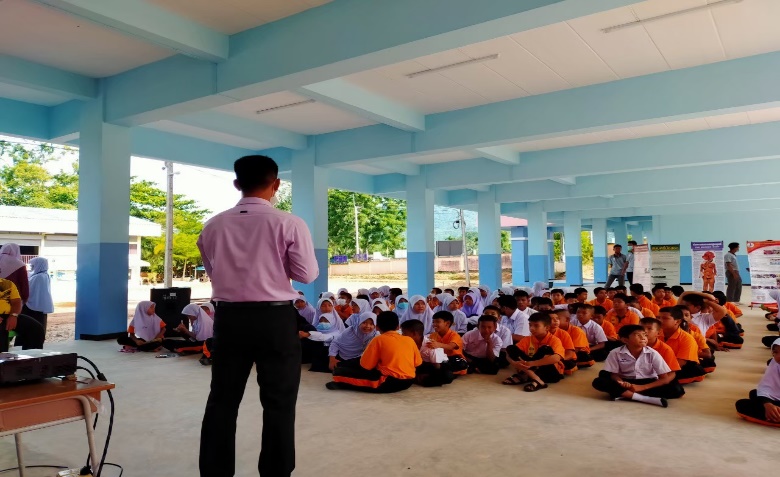 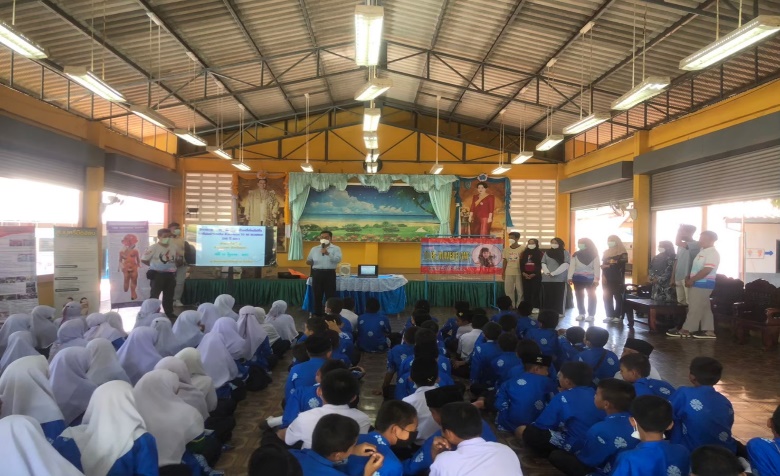 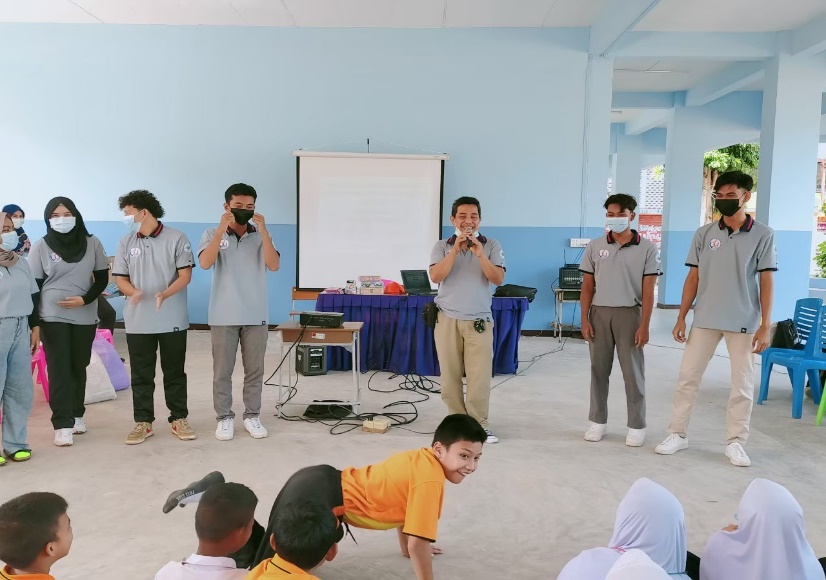 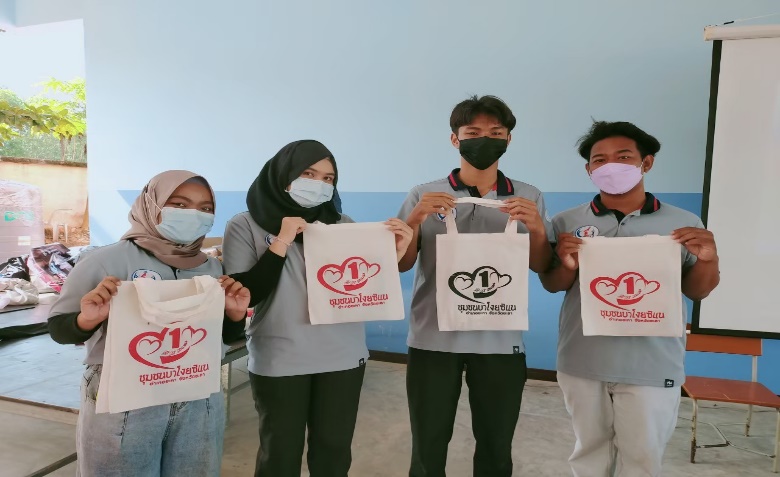 ภาพกิจกรรมโครงการเยาวชนบาโงยซิแน  เป็นหนึ่งโดยไม่พึ่งบุหรี่และยาเสพติด ด้วยกระแส TO BE NUMBER ONE  ตำบลบาโงยซิแน  อำเภอยะหา จังหวัดยะลา  ปี 256๔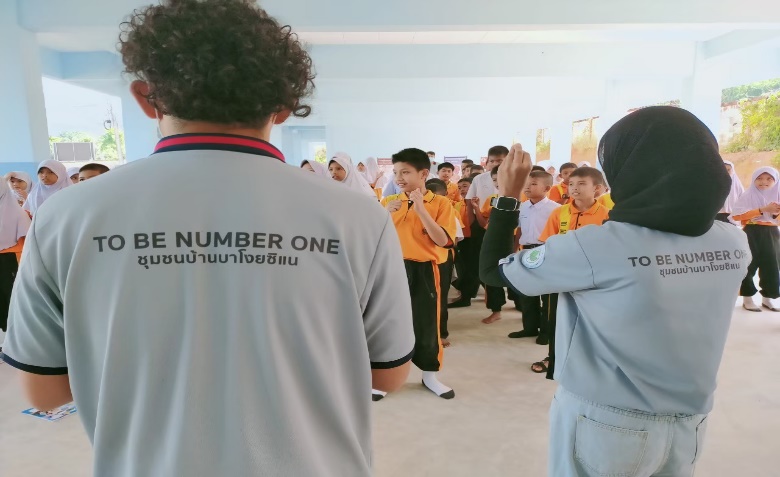 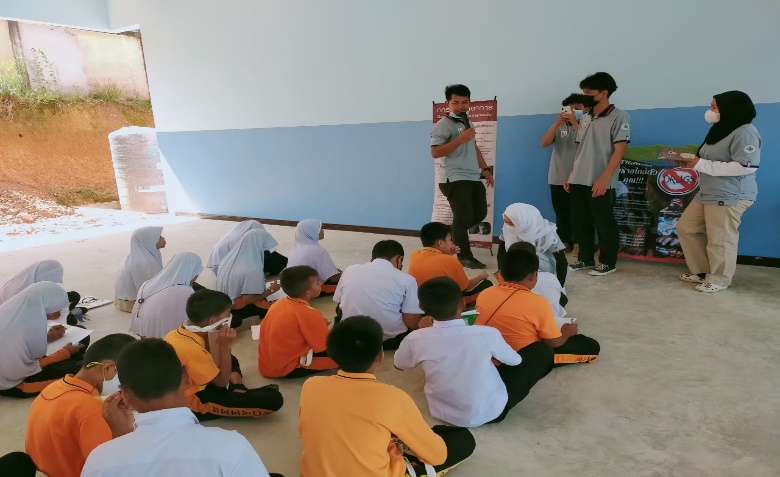 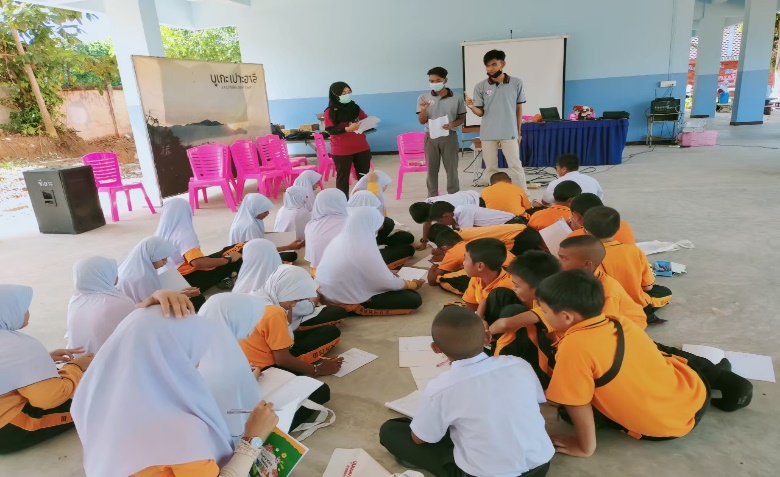 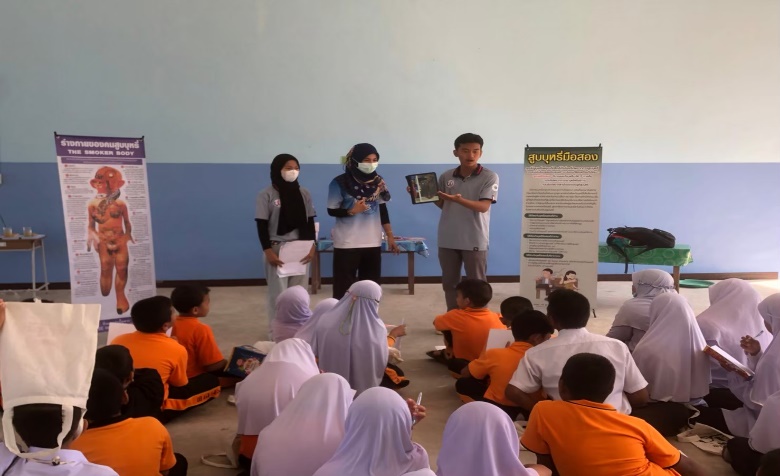 ภาพกิจกรรมโครงการเยาวชนบาโงยซิแน  เป็นหนึ่งโดยไม่พึ่งบุหรี่และยาเสพติด ด้วยกระแส TO BE NUMBER ONE  ตำบลบาโงยซิแน  อำเภอยะหา จังหวัดยะลา  ปี 256๔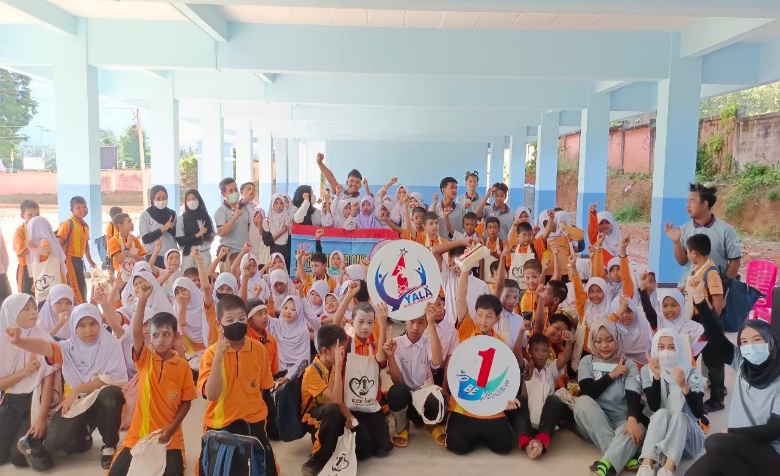 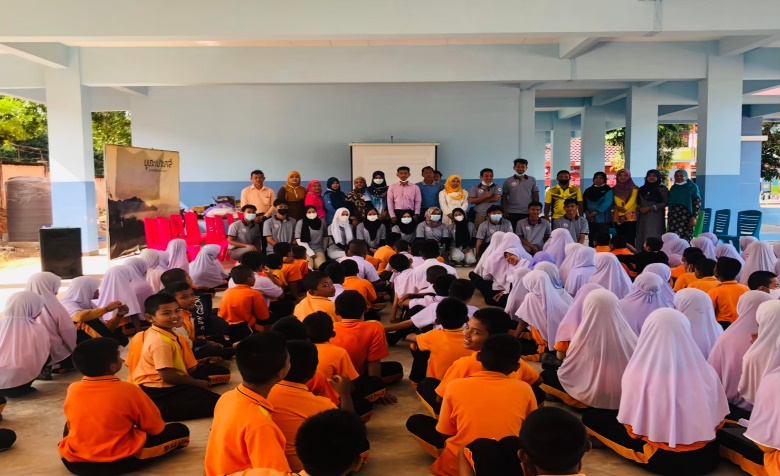 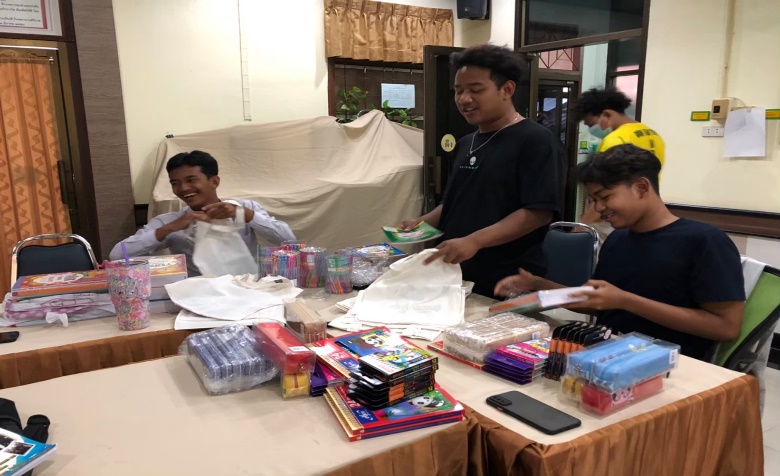 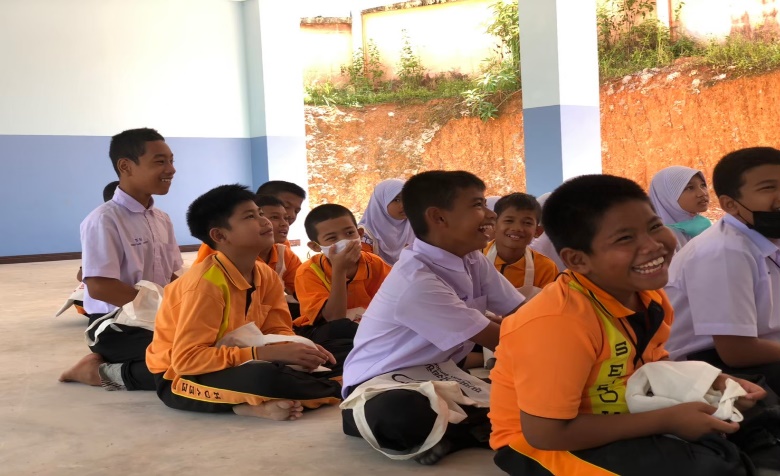 ภาพกิจกรรมโครงการเยาวชนบาโงยซิแน  เป็นหนึ่งโดยไม่พึ่งบุหรี่และยาเสพติด ด้วยกระแส TO BE NUMBER ONE  ตำบลบาโงยซิแน  อำเภอยะหา จังหวัดยะลา  ปี 256๔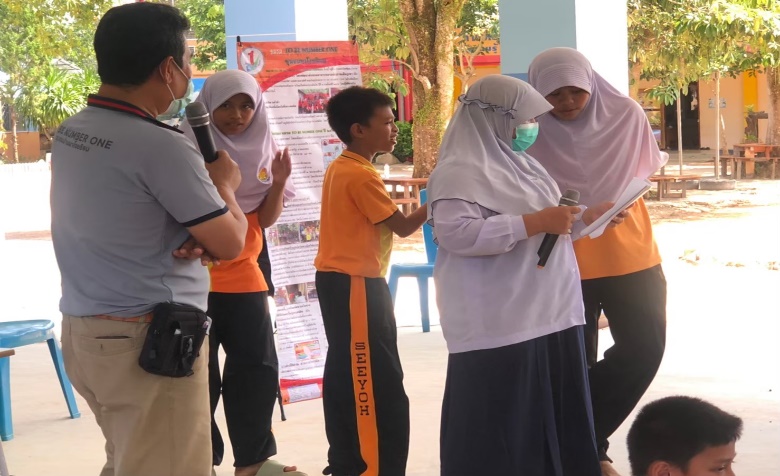 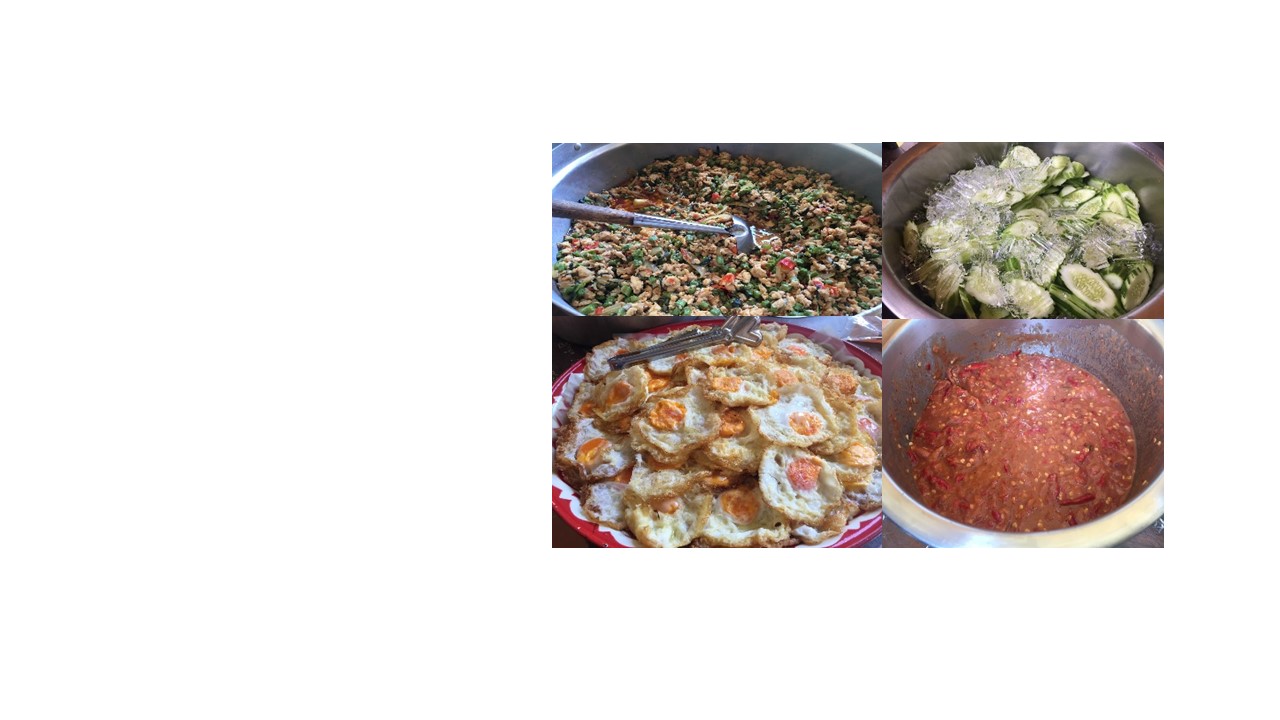 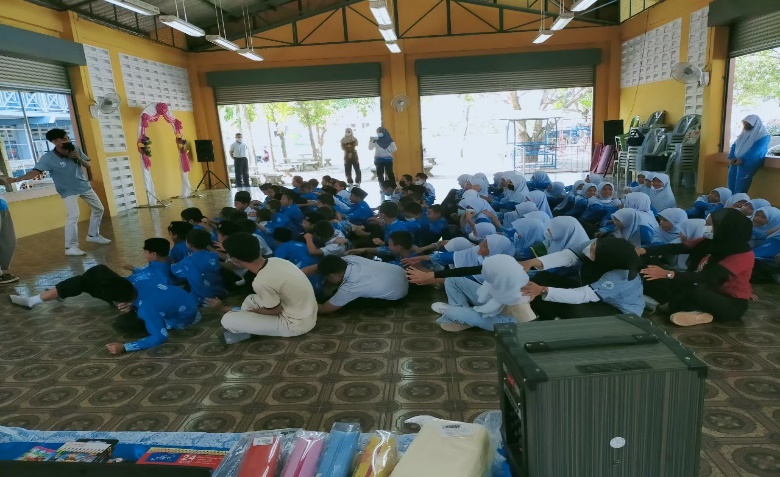 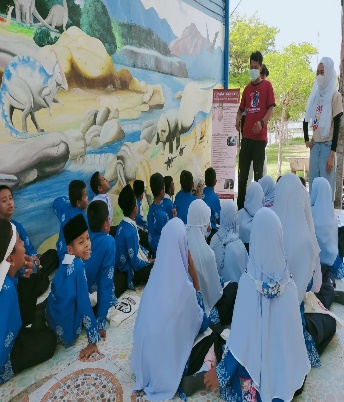 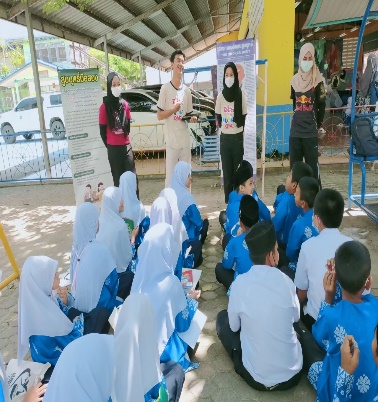 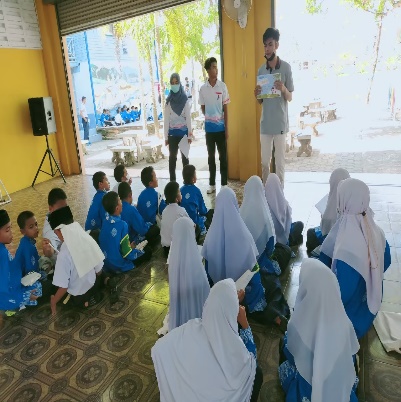 ภาพกิจกรรมโครงการเยาวชนบาโงยซิแน  เป็นหนึ่งโดยไม่พึ่งบุหรี่และยาเสพติด ด้วยกระแส TO BE NUMBER ONE  ตำบลบาโงยซิแน  อำเภอยะหา จังหวัดยะลา  ปี 256๔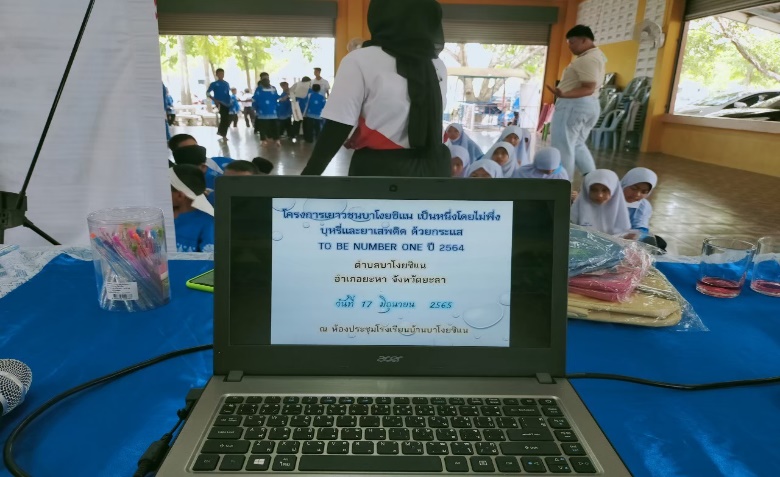 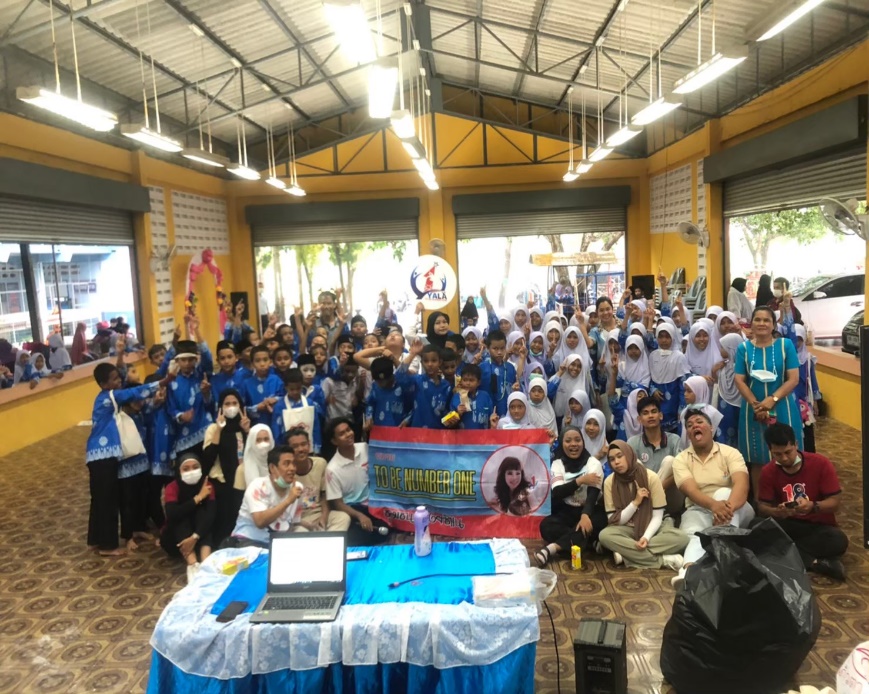 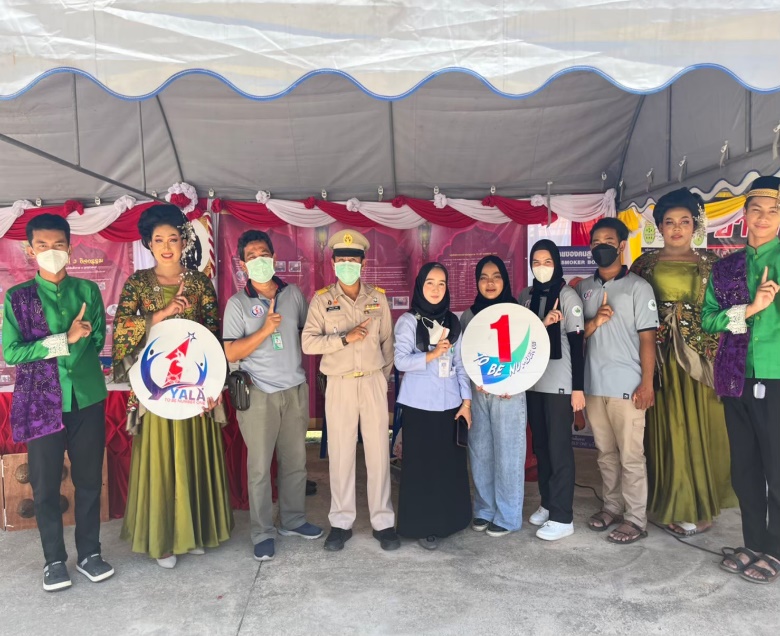 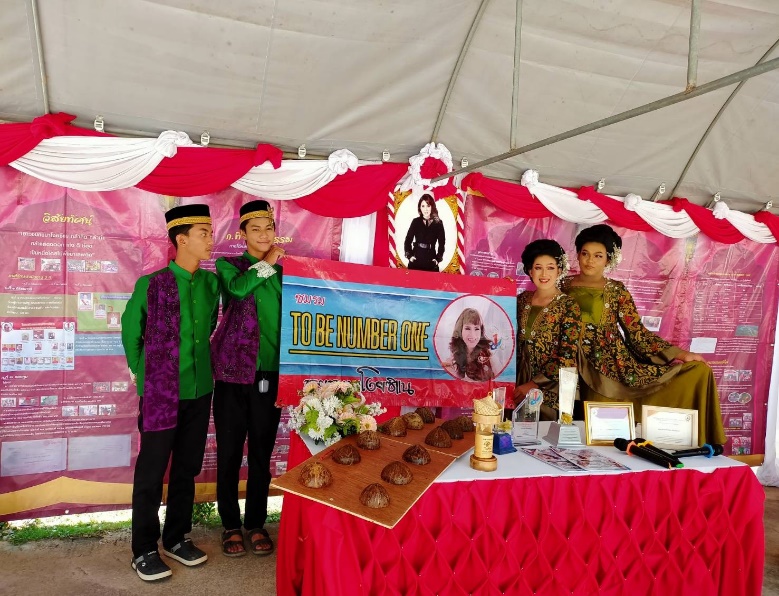 ภาพกิจกรรมโครงการเยาวชนบาโงยซิแน  เป็นหนึ่งโดยไม่พึ่งบุหรี่และยาเสพติด ด้วยกระแส TO BE NUMBER ONE  ตำบลบาโงยซิแน  อำเภอยะหา จังหวัดยะลา  ปี 256๔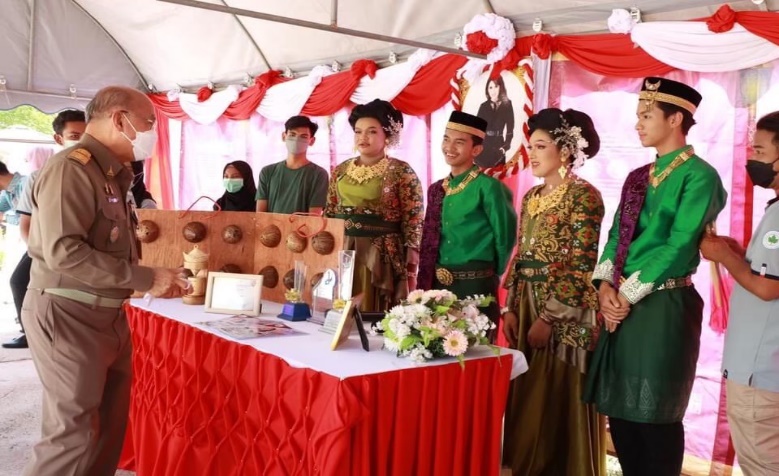 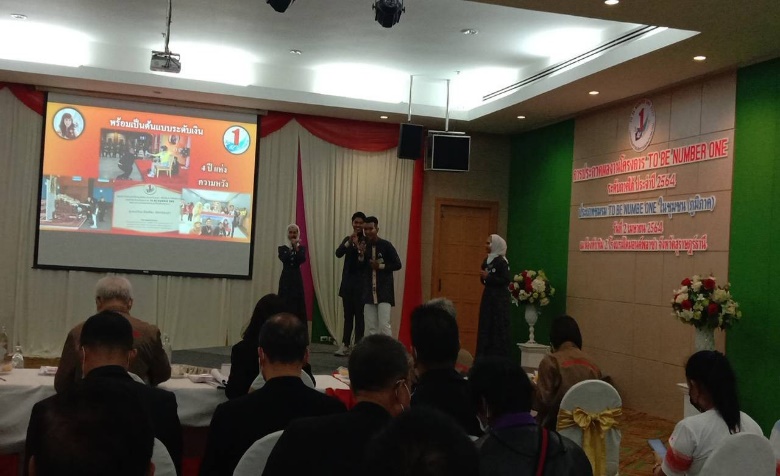 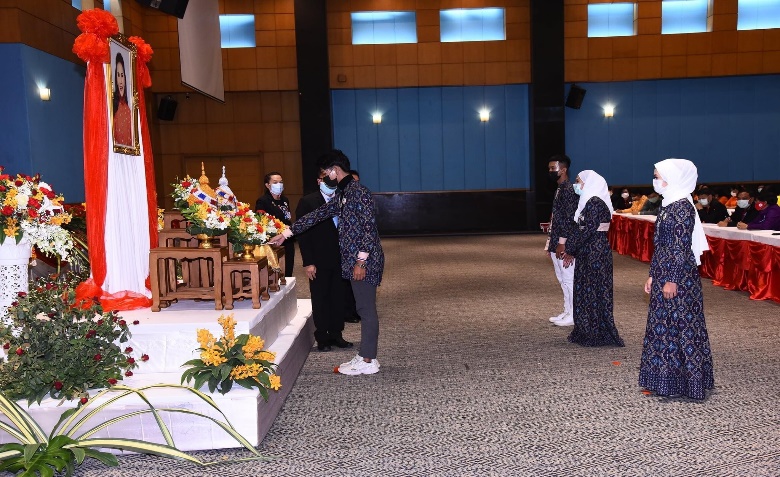 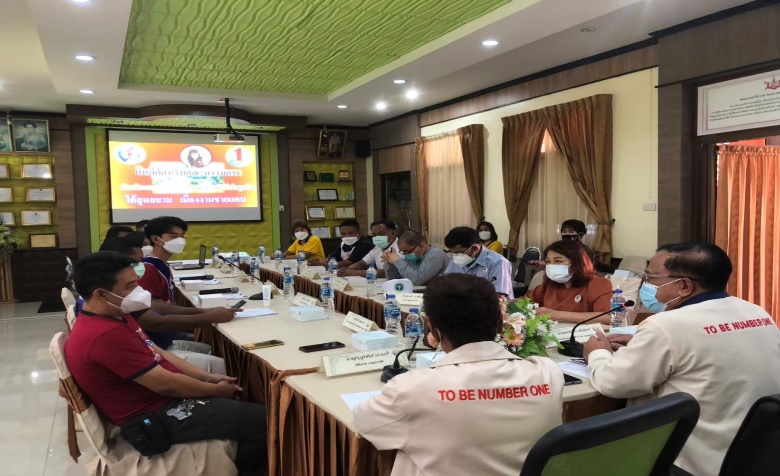 ภาพกิจกรรมโครงการเยาวชนบาโงยซิแน  เป็นหนึ่งโดยไม่พึ่งบุหรี่และยาเสพติด ด้วยกระแส TO BE NUMBER ONE  ตำบลบาโงยซิแน  อำเภอยะหา จังหวัดยะลา  ปี 256๔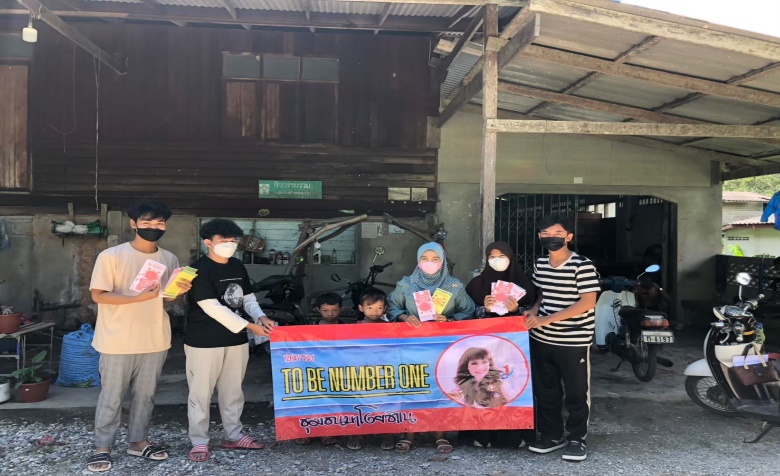 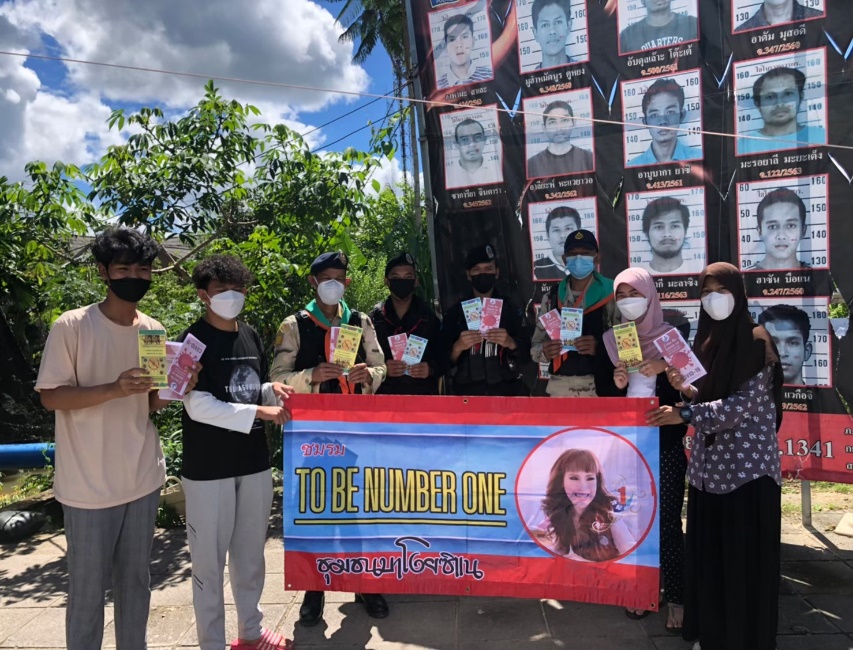 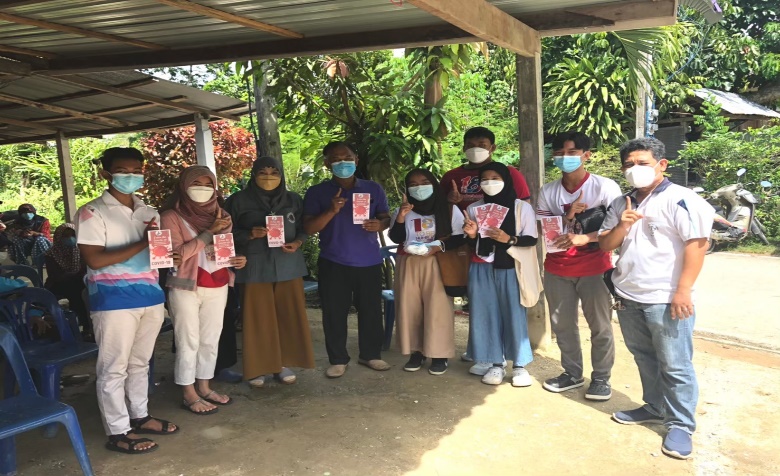 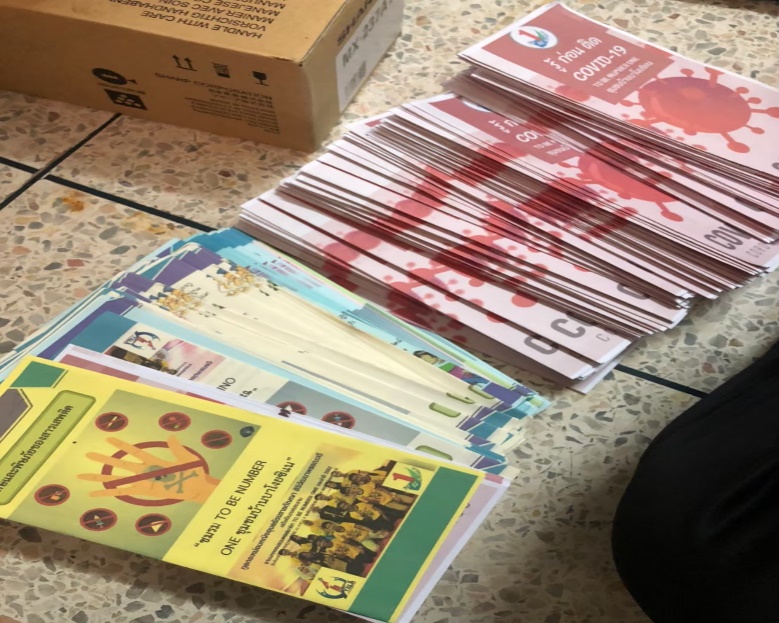 ภาพกิจกรรมโครงการเยาวชนบาโงยซิแน  เป็นหนึ่งโดยไม่พึ่งบุหรี่และยาเสพติด ด้วยกระแส TO BE NUMBER ONE  ตำบลบาโงยซิแน  อำเภอยะหา จังหวัดยะลา  ปี 256๔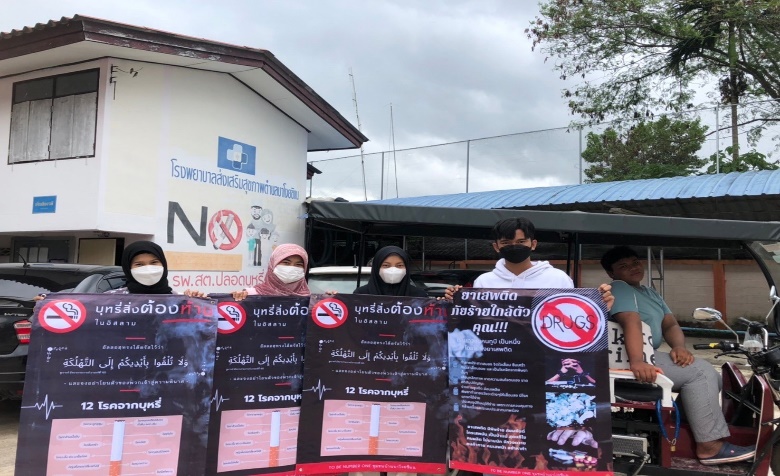 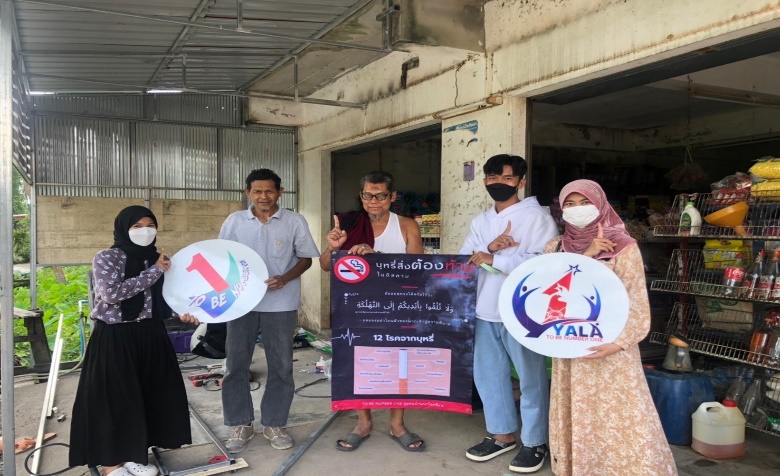 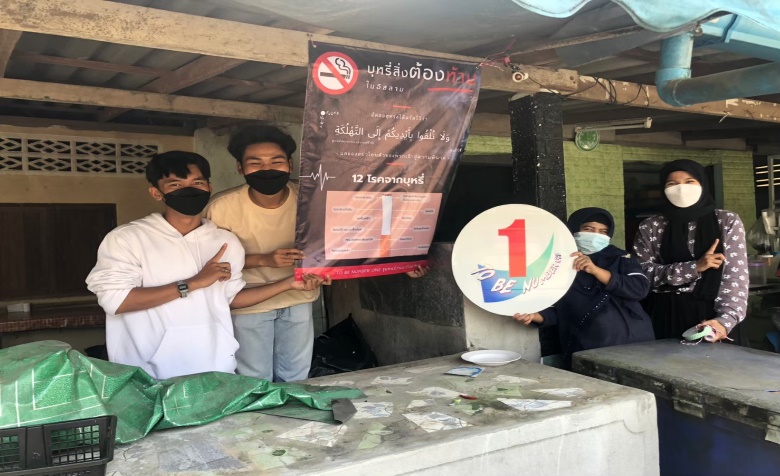 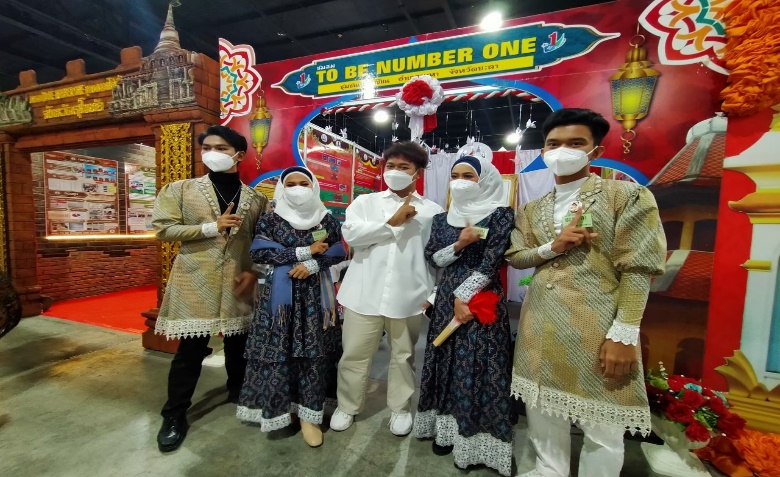 ภาพกิจกรรมโครงการเยาวชนบาโงยซิแน  เป็นหนึ่งโดยไม่พึ่งบุหรี่และยาเสพติด ด้วยกระแส TO BE NUMBER ONE  ตำบลบาโงยซิแน  อำเภอยะหา จังหวัดยะลา  ปี 256๔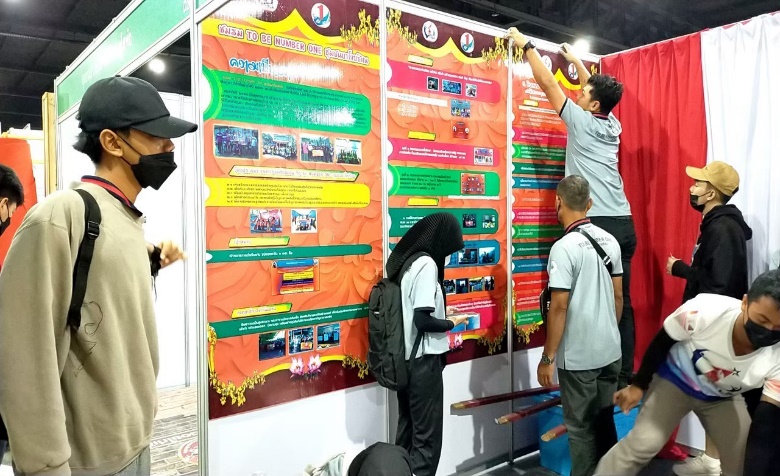 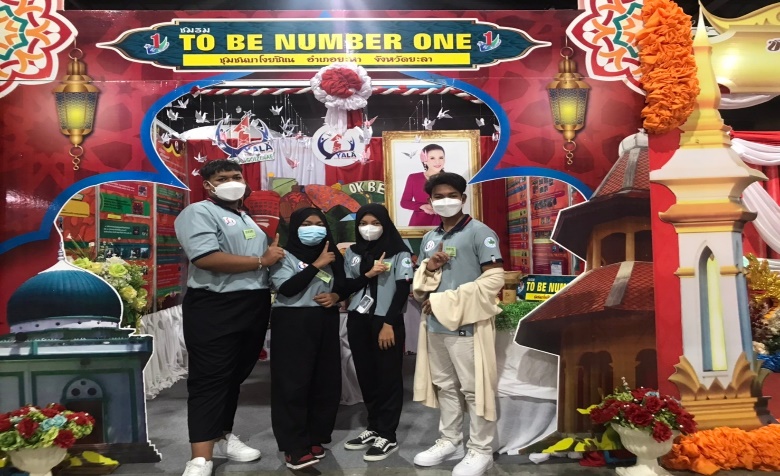 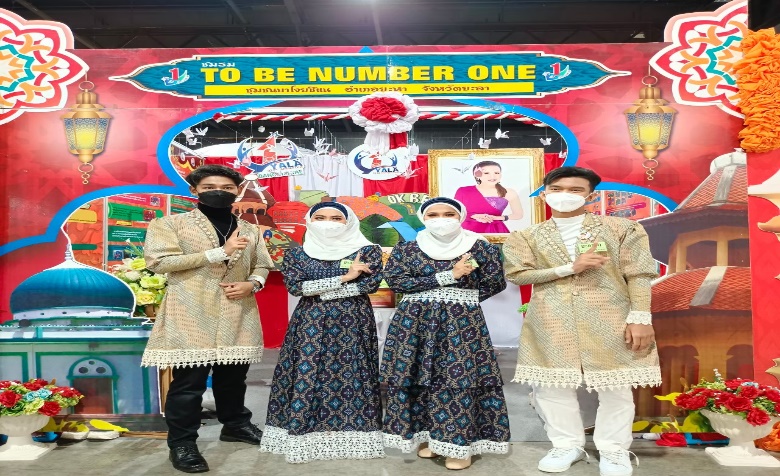 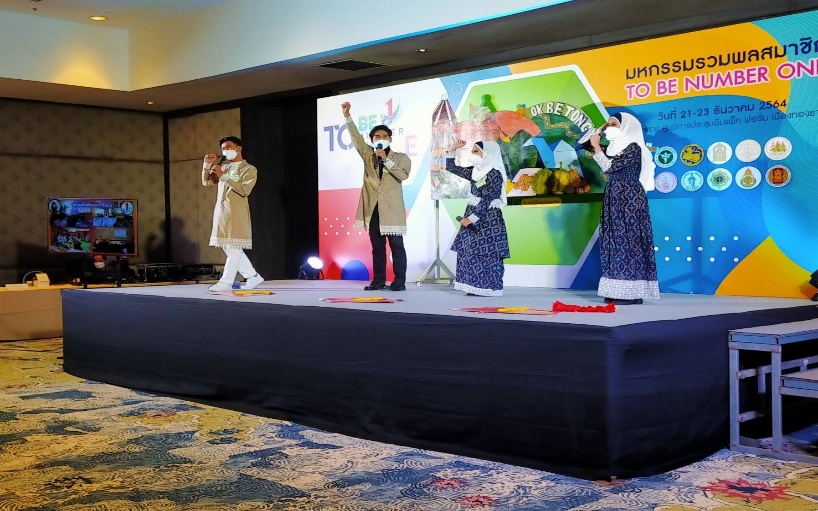 ภาพกิจกรรมโครงการเยาวชนบาโงยซิแน  เป็นหนึ่งโดยไม่พึ่งบุหรี่และยาเสพติด ด้วยกระแส TO BE NUMBER ONE  ตำบลบาโงยซิแน  อำเภอยะหา จังหวัดยะลา  ปี 256๔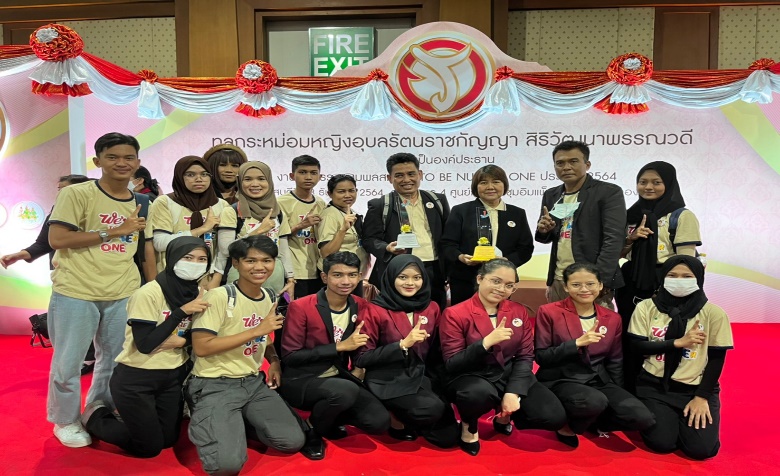 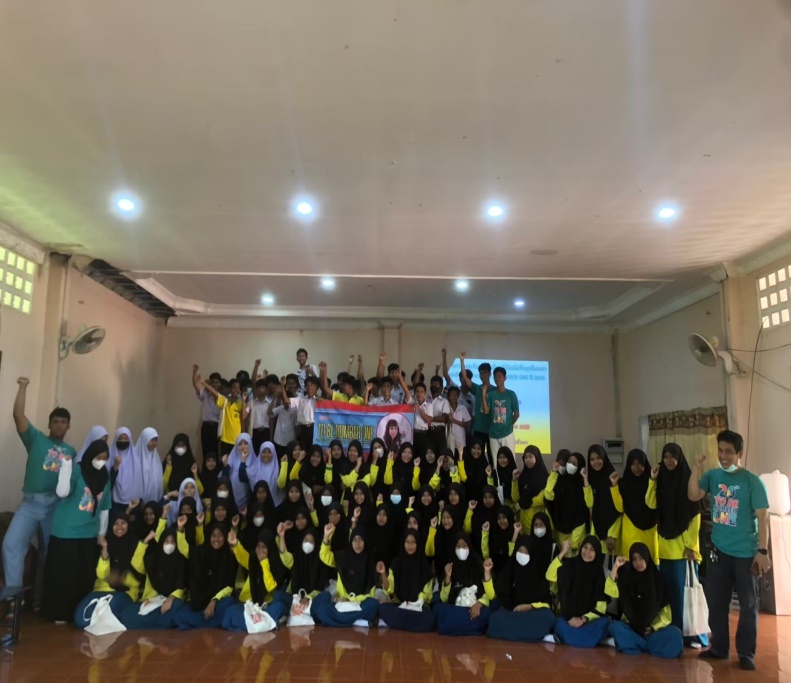 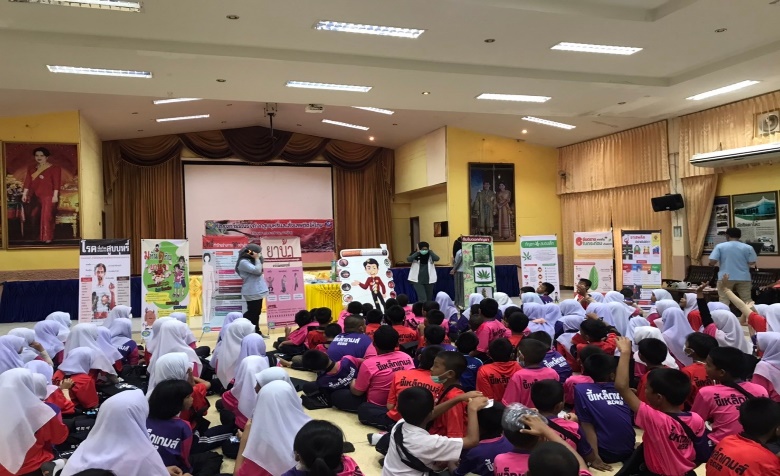 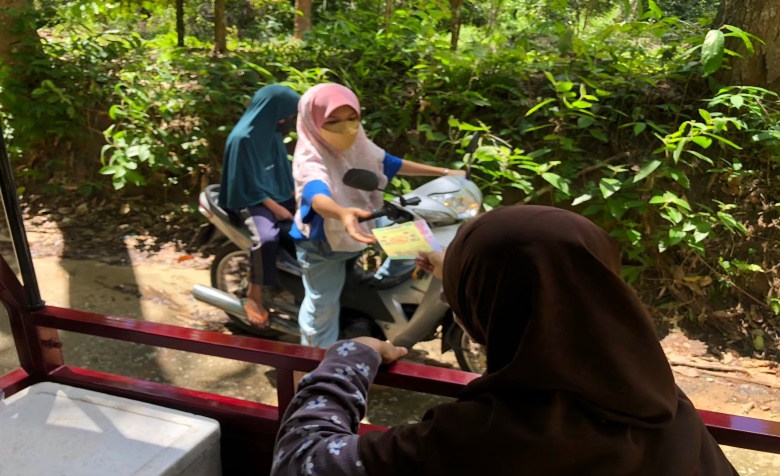 